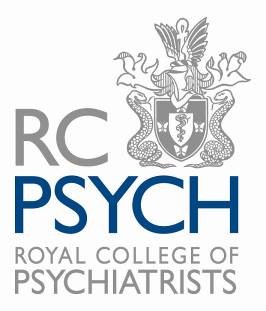 Diversity Monitoring FormThe Royal College of Psychiatrists is committed to the active promotion of equal opportunities in employment. It is committed to recruiting, retaining and developing a workforce that reflects the diverse communities we serve. The College’s core values, Courage Innovation, Respect, Collaboration, Learning and Excellence aims to foster a working environment that respects and values diversity; and ensures equal opportunity for all.It is therefore important that we monitor and analyse diversity information so that we can ensure that our HR processes are fair, transparent and promote equality of opportunity for all types of staff, whether they are employees or workers. We appreciate that providing this information is voluntary, however it will always be treated in confidence, and it will allow us to run more successful recruitment exercises in the future and ensure that they are fair for all. Any information you provide in this form:Will be used by the human resources department for statistical purposes onlyWill not influence the assessment of your application and will not be seen by anybody directly involved in the selection processNo information will be published which allows any individual to be identified.We would therefore be very grateful if you could complete and return this diversity monitoring form along with your Application Form, CV, and Cover Letter to by email to HRrecruitment@rcpsych.ac.uk quoting the job title and reference number in the subject line.AGEWhat is your age? Please mark ‘X’ in one box onlyETHNIC ORIGINSEX  What sex are you? Please mark ‘X’ in one box only:  Male  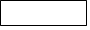   Female    Prefer to self-describe   Prefer not to answer GENDERTo which gender do you most identify? Please mark ‘X’ in one box only:          Transgender Female           Transgender Male	          Non-binary	SEXUAL ORIENTATIONWhich best describes your sexual orientation? Please mark ‘X’ in one box only:RELIGION OR BELIEFWhat is your religion or belief (including non-belief)? Please mark ‘X’ in the box below as appropriate.Thank you for completing this form.The College will process the personal data that you have supplied on this application form in accordance with the terms of the privacy notice for job applicants, which has been made available for you to download from the website as part of this recruitment process. The College will only process your personal data where it has a lawful basis for such processing. JOB APPLIED FORManaging Editor (BJPsych)
(Strategic Communications) £42,451 - £47,049 per annum
35 hours per week  Permanent Contract  CANDIDATE NUMBER (IF APPLICABLE)16-2425-3435-4445-5455-6464+A.  Asian, Asian British Bangladeshi	______	 Pakistani		______          Asian British         ______Indian		______          Chinese                   ______Any other Asian background  ______		B.  Black, African, Caribbean, Black British African			______	            Caribbean		______Any other Black/African/Caribbean background ______	C.  Mixed, Multiple ethnic groupsWhite and Black African    ______		White and Black Caribbean	______White and Asian     ______		Any other Mixed background ______	D.  WhiteEnglish	   ______	Welsh	 ______          Gypsy or Irish Traveller    ______		Scottish  ______	Northern Irish      ______        White European     ______       			Irish       ______	Any other White background ______	E. Other ethnic group Arab      ______           Any other ethnic group ______	F. Prefer not to say □Female 	MalePrefer to self-describe Prefer not to answerA)Bi-SexualB)Gay woman/LesbianC)Gay manD)Heterosexual/straightE)Not listed above. If not listed above, please specify: F)Prefer not to sayBuddhist Christian Hindu Jewish Muslim Sikh No religion Prefer not to say Not listed. If not listed, please specify:Not listed. If not listed, please specify:Not listed. If not listed, please specify: